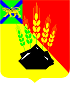 АДМИНИСТРАЦИЯ МИХАЙЛОВСКОГО МУНИЦИПАЛЬНОГО РАЙОНА ПОСТАНОВЛЕНИЕ 
14.02.2023                                              с. Михайловка                                                  № 173-паО проведении муниципального этапаВсероссийского конкурса юных чтецов «Живая классика»Во исполнение приказа министерства образования Приморского края от 27.01.2023 № 23а-105 «О проведении регионального этапа Всероссийского конкурса юных чтецов «Живая классика», среди обучающихся 5-11 классов образовательных организаций, реализующих образовательные программы основного общего образования в 2022-2023 учебном году», в соответствии с Федеральным законом от 06.10.2003 № 131-ФЗ «Об общих принципах организации местного самоуправления в РФ», администрация Михайловского муниципального района ПОСТАНОВЛЯЕТ:1. Провести 21 марта 2023 года в 11.00 часов в районном Доме культуры с. Михайловка муниципальный этап Всероссийского конкурса юных чтецов «Живая классика» среди обучающихся образовательных организаций Михайловского муниципального района (далее – Конкурс).2. Утвердить Положение о Конкурсе (приложение № 1).3. Утвердить состав жюри Конкурса (приложение № 2).4. Управлению по вопросам образования (Чепала А.Ф.) подготовить и провести Конкурс.5. Муниципальным общеобразовательным учреждениям Михайловского муниципального района обеспечить участие обучающихсяКонкурсе.6. Муниципальному казённому учреждению «Управление по организационно-техническому обеспечению деятельности администрации Михайловского муниципального района» (Корж С.Г.) разместить настоящее постановление на официальном сайте администрации Михайловского муниципального района в информационно-коммуникационной сети Интернет.7. Контроль над исполнением настоящего постановления возложить на начальника управления по вопросам образования администрации Михайловского муниципального района Чепала А.Ф.Глава Михайловского муниципального района -Глава администрации района                                                       В.В. АрхиповПриложение № 1УТВЕРЖДЕНОпостановлением администрацииМихайловского муниципального районаот 14.02.2023 № 173-паПОЛОЖЕНИЕ о проведении муниципального этапавсероссийского конкурса юных чтецов «Живая классика» средиобучающихся 5–11 классов образовательных организаций,реализующих образовательные программы основного общего образования в 2022-2023 учебном годуОБЩИЕ ПОЛОЖЕНИЯ1.1.	Муниципальный этап Всероссийского конкурса юных чтецов «Живая классика» (далее — Конкурс) - соревновательное мероприятие по чтению вслух (декламации) отрывков из своих любимых художественных произведений российских и зарубежных авторов, написанных прозой. В рамках Конкурса участникам предлагается прочитать вслух на русском языке отрывок из выбранного ими произведения.1.2.	В Конкурсе могут принимать участие учащиеся 5-11 классов учреждений общего и дополнительного образования, в том числе дети, находящиеся на очно-заочной, заочной, семейной формах обучения и экстернате. Возраст участников должен быть не младше 10 и не старше 17 лет (включительно) на момент проведения отборочных этапов Всероссийского финала конкурса.1.3.	Конкурс проводится ежегодно.1.4.	Участие в Конкурсе является бесплатным. Взимание организационных и прочих взносов с участников недопустимо.1.5. Конкурс проводится под патронатом Министерства просвещения Российской Федерации.2.	ЦЕЛИ И ЗАДАЧИ КОНКУРСА2.1.	Целью конкурса является повышение интереса к чтению у школьников.2.2.	Для реализации этой цели конкурс решает следующие задачи:- развивающие, в том числе формирование привычки к чтению, развитие эмоционального интеллекта, читательского вкуса, навыков выразительного чтения на основе глубокого осмысления текста;- образовательные, в том числе расширение читательского кругозора детей и подростков через знакомство с произведениями русской литературы XVIII-XXI вв., с современной русской детской и подростковой литературой, с зарубежной и региональной литературой;- социальные, в том числе поиск и поддержка талантливых детей, создание социального лифта для читающих детей, формирование сообщества читающих детей и подростков;- инфраструктурные, в том числе знакомство детей и подростков с возможностями современных библиотек;- методические, в том числе обмен опытом и методиками работы в сфере литературы и чтения для школ, библиотек, досуговых и культурных центров.3.	ОРГАНИЗАЦИОННЫЙ КОМИТЕТ И ЖЮРИ3.1. Организатором Конкурса является управление по вопросам образования администрации Михайловского муниципального района.3.2. Проведение Конкурса возлагается управление по вопросам образования администрации Михайловского муниципального района.3.3.	Управление по вопросам образования администрации Михайловского муниципального района утверждает Жюри регионального этапа Конкурса в срок до 10.03.2023.3.4.	В составе Жюри включается от 3 до 7 человек, количество членов жюри должно быть нечетным. В Жюри должны входить общественные деятели, преподаватели литературы, представители управления по вопросам образования администрации Михайловского муниципального района. В состав жюри всех уровней должны входить представители разных профессий.3.5.	Члены жюри оценивают выступление каждого конкурсанта в соответствии с критериями, описанными в приложении 1 к настоящему Положению. При оценивании члены жюри пользуются оценочными листами (приложение 3).3.6. Не допускается включение в Жюри заинтересованных лиц: учителей, представителей школ, родственников выступающих конкурсантов. При обнаружении нарушений, результаты могут быть признаны не действительными.3.7. Новости и информация о конкурсе будут размещены на управление по вопросам образования администрации Михайловского муниципального района в разделе Мероприятия.4.	ОРГАНИЗАЦИЯ КОНКУРСА4.1. Календарь Конкурса на 2023 год представлен в приложении 2 настоящего Положения.4.2. Конкурс проводится в несколько этапов:- подготовительный этап,- классный этап,- школьный этап,- районный / муниципальный этап,- региональный этап,- всероссийский финал,- суперфинал конкурса.4.3.	Конкурс проводится для всех желающих без предварительного отбора. Отказ школьнику в участии на первом – классном – этапе Конкурса не допускается. Переход на следующий этап осуществляется по решению жюри Конкурса.4.4.	Обязательным условием участия в конкурсе является регистрация участника на официальном сайте конкурса www.youngreaders.ru. Заявки на участие в конкурсе подаются только через официальный сайт Конкурса www.youngreaders.ru. Участник конкурса может зарегистрироваться только от одного учреждения (школа/учреждение дополнительного образования). Если участник обучается на очно-заочной, заочной, семейной форме обучения или экстернате, то он указывает при регистрации школу, в которой проходит (либо планирует проходить) аттестацию в текущем году.4.5.	Регистрацию для участия в Конкурсе может пройти как участник, так и законный представитель участника (родители, усыновители, опекуны и попечители, представители таких учреждений, как детский дом, дом для инвалидов, представители органов опеки и попечительства).4.6.	Для получения оперативной информации о ходе Конкурса участникам рекомендуется зарегистрироваться в официальном сообществе Конкурса: http://vk.com/young_readers. По решению организационного комитета конкурса могут быть использованы дополнительные площадки для информирования участников. Регистрацию на сайте должны пройти как участники, так и ответственные за его проведение в каждом из этапов – в классе, школе/учреждении дополнительного образования, районе и регионе.4.7.	Формат очного проведения конкурса может быть изменен на онлайн-формат в связи с эпидемиологической обстановкой в стране или другими непредвиденными обстоятельствами.5.	СОДЕРЖАНИЕ КОНКУРСНОЙ ПРОЦЕДУРЫ5.1.	В ходе конкурсных испытаний участники декламируют отрывки из своих любимых художественных произведений, любых российских или зарубежных авторов XVIII- XXI века, написанных прозой. Для выбора произведения можно воспользоваться списком рекомендованных произведений, опубликованном на сайте Конкурса и тестом по индивидуальному подбору книг https://books.youngreaders.ru/.5.2.	На первом – классном этапе конкурса допускается выразительное чтение выбранного текста по книге или иному источнику. В следующих этапах конкурсанты читают текст наизусть.5.3.	Каждый участник Конкурса выступает самостоятельно и не может прибегать во время выступления к помощи других лиц.5.4.	Максимальная продолжительность выступления каждого участника – 4 минуты, рекомендованная продолжительность выступления – 3 минуты.5.5.	Во время выступления могут быть использованы музыкальное сопровождение, декорации, костюмы, электронные презентации. Однако их использование не является преимуществом и не дает дополнительных баллов.5.6.	Участник Конкурса имеет право выступать на классных, школьных, районных и региональных этапах Конкурса как с одним и тем же произведением, так и с разными произведениями. Исключением являются выступления в финале и суперфинале, где участник не имеет права менять произведение перед выступлением.5.7.	Победители и финалисты конкурсов прошлых лет принимают участие в новом конкурсе на общих основаниях и обязаны выбирать для выступления отрывки из произведений, с которыми ранее не выступали.5.8.	При нарушении правил участия в Конкурсе участник может быть снят с конкурсных испытаний. Решение об этом принимает организатор Конкурса или жюри соответствующего этапа.5.9.	В 2023 году мы не рекомендуем выбирать военные тексты, так как они могут непредсказуемо резонировать с текущей ситуацией у членов жюри и экспертов. Организаторы конкурса также не будут рассматривать апелляции по выступлениям с военными текстами.6.	КВОТЫ УЧАСТНИКОВ ПО ЭТАПАМ6.1.	Количество участников первого этапа (классного) не ограничено.6.2.	Количество победителей первого этапа (классного) – не более 3-х конкурсантов от каждого класса.6.3.	Количество победителей второго этапа (школьного) – не более 3-х победителей от каждой школы. Решение о делении участников на возрастные группы школа принимает по собственному усмотрению. Деление на возрастные группы не является обязательным условием Конкурса. Победителями школьного этапа Конкурса могут стать учащиеся одной или разных возрастных групп.6.4.	Количество победителей третьего этапа (районного/ муниципального) – не более 3-х конкурсантов от каждого района/ муниципалитета. Решение о делении участников на возрастные группы район/муниципалитет принимает по собственному усмотрению. Деление на возрастные группы не является обязательным условием Конкурса. Победителями районного этапа Конкурса могут стать учащиеся одной или разных возрастных групп.6.5.	Количество победителей четвертого этапа (регионального) – не более 3-х конкурсантов. 7.	НАГРАЖДЕНИЕ УЧАСТНИКОВ И ПОБЕДИТЕЛЕЙ7.1.	Выступления участников Конкурса оцениваются исходя из критериев, представленных в приложении 1 настоящего Положения.7.2.	Каждый участник Конкурса получает в электронном виде диплом об участии (диплом будет размещен на сайте www.youngreaders.ru в личных кабинетах участников).7.3.	Победителями классного этапа Конкурса считаются три участника, набравшие наибольшее количество баллов. Они награждаются дипломом «Победитель классного этапа Всероссийского конкурса юных чтецов «Живая классика» (диплом будет размещен на сайте www.youngreaders.ru в личных кабинетах участников) и становятся участниками школьного этапа.7.4.	Победителями школьного этапа Конкурса считаются три участника, набравшие наибольшее количество баллов. Они награждаются дипломом «Победитель школьного этапа Всероссийского конкурса юных чтецов «Живая классика» (диплом будет размещен на сайте www.youngreaders.ru в личных кабинетах участников). Победители школьного этапа становятся участниками районного этапа Конкурса.7.5.	Победителями районного этапа Конкурса считаются три участника, набравшие наибольшее количество баллов. Они награждаются дипломом «Победитель районного этапа Всероссийского конкурса юных чтецов «Живая классика» (диплом будет размещен на сайте www.youngreaders.ru в личных кабинетах участников) и онлайн-призами от спонсоров. Победители районного этапа становятся участниками регионального этапа Конкурса.7.6.	Победителями регионального этапа Конкурса считаются три участника, набравшие наибольшее количество баллов. Они награждаются дипломом «Победитель регионального этапа Всероссийского конкурса юных чтецов «Живая классика» (диплом будет размещен на сайте www.youngreaders.ru в личных кабинетах участников), путевкой в МДЦ «Артек», медалями, изготовленными АО «Гознак» (вручаются в МДЦ «Артек»). По решению организационного комитета, победители могут быть награждены дополнительными подарками. Победители регионального этапа Конкурса становятся участниками Всероссийского финала.7.7.	Победителями Всероссийского финала Конкурса считаются не более 10 участников, набравших по оценкам жюри наибольшее количество баллов. Они награждаются дипломом «Суперфиналист Всероссийского конкурса юных чтецов «Живая классика», подарками от спонсоров Конкурса и возможностью выступить на Красной площади в Москве.7.8.	Победителями Всероссийского Конкурса считаются 3 участника, набравшие наибольшее количество баллов. Они награждаются дипломом «Победителя Всероссийского конкурса юных чтецов «Живая классика» и подарками от спонсоров.8.	ФИНАНСИРОВАНИЕ КОНКУРСА8.1. Финансирование Конкурса осуществляется за счет бюджета Приморского края. 8.2. Финансирование всероссийского этапа Конкурса осуществляется за счет Министерства просвещения Российской Федерации, фонда Президентских грантов, МДЦ «Артек», спонсоров конкурса.8.3. Проезд победителей муниципальных этапов на очное участие в региональном этапе осуществляется за счет направляющей стороны. 8.4.	Проезд победителей региональных этапов Конкурса в Международный детский центр «Артек» осуществляется за счет бюджета региона.8.5.	Проезд суперфиналистов в Москву осуществляется за счет бюджета региона.8.6.	Призы районного, регионального, всероссийского этапов Конкурса предоставляет Фонд «Живая классика».8.7. Проживание и питание в Москве суперфиналистам обеспечивает Фонд «Живая классика».8.8. Медали для	победителей	региональных	этапов	Конкурса изготавливает АО «Гознак».Приложение 1к ПоложениюРЕГЛАМЕНТ ПРОВЕДЕНИЯ ОТДЕЛЬНЫХ ЭТАПОВ КОНКУРСА1.	Подготовительный этап конкурса проводится кураторами всех уровней и Фондом конкурса юных чтецов «Живая классика».2.	Первый этап (классный) проводится среди участников из одного класса.Результатом классного этапа является не только выявление трех победителей, которые становятся участниками школьного этапа, но и максимально большой охват участия в конкурсе детей в каждом классе. Для тех, кто не прошел в следующий этап, но регистрировался на конкурс на сайте, существуют возможности участия в различных проектах фонда «Живая классика», следить за которыми можно в официальных группах Конкурса в социальных сетях.2.1.	Подготовительная часть классного этапа.2.1.1.	Куратор классного этапа регистрируется на сайте https://youngreaders.ru/, с 1.11.2022 до 15.02.2023. Он указывает свои данные в соответствии с формой регистрации, в том числе регион, учебное заведение, класс и литеру класса, в котором будет проводить классный этап. Допускается проведение классного этапа сразу для нескольких классов из одной параллели, но следует учитывать, что при большом количестве участников время мероприятия может сильно увеличиться и таким образом негативно повлиять на интерес и вовлеченность участников и зрителей. В случае проведения классного этапа для нескольких классов из одной параллели, при регистрации в графе литера ставится пробел.2.1.2.	Куратор классного этапа скачивает из личного кабинета на сайте:- видеоролик для презентации конкурса;- макет презентации конкурса для региона;- афишу о классном этапе конкурса.2.1.4.	Куратор классного этапа приглашает Жюри. Это может быть 3-7 человек - учителя, методисты школы, писатели, деятели культуры и искусства. Не допускается включение в жюри заинтересованных лиц: родственников выступающих конкурсантов.2.1.5.	Куратор классного этапа Конкурса размещает в личном кабинете куратора информацию о месте и времени проведения классного этапа и членах жюри классного этапа не позднее чем 15.02.2023. Классный этап проводится в срок с 1 по 6 марта 2023 года.2.1.6.	Куратор классного этапа информирует участников о дате/времени и месте проведении классного этапа:- сообщает им информацию лично;- вносит дополнения в афишу конкурса, размещенную в классе;- публикует информацию в родительском чате;- передает информацию куратору школьного этапа для публикации сводного графика по всем классам на сайте школы и размещении на общем информационном стенде школы.2.2.	Проведение классного этапа2.2.1.	Обязательным условием участия в классном этапе является регистрация участника на сайте https://youngreaders.ru до начала этапа.2.2.2.	При регистрации участник должен корректно внести свои данные, а также автора и название выбранного произведения.2.2.3.	При подаче заведомо ложных данных об участнике (например, неверно указан возраст и класс обучения), он будет дисквалифицирован.2.2.4.	Во время классного этапа необходимо сделать несколько отчетных фотографий выступающих участников, и общую фотографию всех участников, зрителей и жюри. По возможности - записать видео мероприятия.2.2.5.	На классном этапе участники могут читать выбранный отрывок как по книге, так и на память.2.2.6.	Жюри оценивает выступления участников, исходя из критериев, представленных в приложении 1 настоящего Положения. При оценивании члены жюри используют оценочные листы (см. приложение 3).2.2.7.	Каждый участник классного этапа получает в электронном виде диплом участника (размещен на сайте https://youngreaders.ru в личных кабинетах участников).2.2.8.	Победителями классного этапа считаются три участника, набравшие наибольшее количество баллов. Они награждаются дипломом «Победитель классного этапа» (будет размещен на сайте https://youngreaders.ru в личных кабинетах участников) и становятся участниками школьного этапа.2.3.	Сдача отчета о проведении классного этапа.2.3.1.	Отчет о проведении классного этапа имена победителей и названия произведений, фотографии и видео, должны быть размещены в личном кабинете куратора классного этапа в срок до 06.03.2023.3.	Второй этап (школьный) проводится среди конкурсантов одного учреждения общего или дополнительного образования. В этом этапе конкурса принимают участие по три победителя от каждого класса.3.1.	Подготовительная часть школьного этапа.3.1.1.	Ответственным за проведение Конкурса в школе/учреждении дополнительного образования может быть директор, его заместитель, учитель/педагог, методист или библиотекарь. От одной школы/учреждения дополнительного образования может быть назначен только один ответственный за проведение Конкурса. Организатор школьного этапа регистрируется на сайте www.youngreaders.ru с 01.11.2022 до 15.02.2023. Он указывает свои данные в соответствии с формой регистрации, в том числе регион, учебное заведение, в котором будет проводить школьный этап.3.1.2.	Школьный этап конкурса может быть проведен в формате общешкольного мероприятия в библиотеке, актовом зале или ином подходящем пространстве.3.1.3.	Куратор школьного этапа скачивает из личного кабинета на сайте:- видеоролик для презентации конкурса;- макет презентации конкурса для региона;- афишу о школьном этапе конкурса.3.1.4.	Куратор школьного этапа приглашает Жюри. Это может быть 3-7 человек - учителя, библиотекари, методисты школы, писатели, деятели культуры и искусства. Не допускается включение в жюри заинтересованных лиц: родственников выступающих конкурсантов и их непосредственных наставников.3.1.5.	Куратор школьного этапа Конкурса размещает в личном кабинете куратора информацию о месте и времени проведения школьного этапа и членах жюри школьного этапа не позднее чем 15.02.2023. Школьный этап проводится в срок с 7 по 15 марта 2023 года.3.1.6.	Куратор школьного этапа информирует участников о дате/времени и месте проведении школьного этапа:- сообщает им информацию лично;- вносит дополнения в афишу конкурса, размещенную в школе;- публикует информацию в родительском чате и социальных сетях школы.3.2.	Проведение школьного этапа.3.2.1.	Обязательным условием участия в школьном этапе является регистрация участника на сайте https://youngreaders.ru до начала этапа.3.2.2.	При регистрации участник должен корректно внести свои данные, а также автора и название выбранного произведения.3.2.3.	При подаче заведомо ложных данных об участнике (например, неверно указан возраст и класс обучения), он будет дисквалифицирован.3.2.4.	Во время школьного этапа необходимо сделать несколько отчетных фотографий выступающих участников, и общую фотографию всех участников, зрителей и жюри. По возможности - записать видео мероприятия.3.2.5.	На школьном этапе участники читают выбранный отрывок наизусть. Можно читать как тот же отрывок, что и на классном этапе, так и другой.3.2.6.	Жюри оценивает выступления участников, исходя из критериев, представленных в приложении 1 настоящего Положения. При оценивании члены жюри используют оценочные листы (см. приложение 3).3.2.7.	Каждый участник школьного этапа получает в электронном виде диплом участника (размещен на сайте https://youngreaders.ru в личных кабинетах участников).3.2.8.	Победителями школьного этапа считаются три участника, набравшие наибольшее количество баллов. Они награждаются дипломом «Победитель школьного этапа» (будет размещен на сайте https://youngreaders.ru в личных кабинетах участников) и становятся участниками районного этапа.3.3.	Сдача отчета о проведении школьного этапа.3.3.1.	Отчет о проведении школьного этапа: имена победителей и названия произведений, фотографии и видео, должны быть размещены в личном кабинете куратора школьного этапа в срок до 15.03.2023. Размещение отчета является условием участия в районном этапе Конкурса.4.	Третий этап (районный) проводится среди конкурсантов одного района, победителей школьных туров.4.1.	Подготовительная часть районного этапа.4.1.1.	Ответственным за проведение районного/муниципального этапа Конкурса выступает представитель библиотеки/ культурного центра/ муниципального учреждения дополнительного образования или органа управления образованием (по согласованию с Региональным куратором). Куратор районного этапа регистрируется на сайте https://youngreaders.ru/, с 1.11.2022 до 15.02.2023. Он указывает свои данные в соответствии с формой регистрации, в том числе регион, район, учреждение.4.1.2.	Районный (муниципальный) этап может быть проведен в библиотеке, культурном центре, муниципальном учреждении дополнительного образования в формате культурно- досугового мероприятия, которое может быть интересно не только участникам и их болельщикам, но и более широкой аудитории.4.1.3.	Куратор районного этапа скачивает из личного кабинета на сайте:- видеоролик для презентации конкурса;- макет презентации конкурса;- афишу о районном этапе конкурса.4.1.4.	Куратор районного этапа приглашает Жюри. Это может быть 3-7 человек - писатели, актеры, режиссеры, литературоведы, общественные деятели, деятели культуры и искусства, преподаватели литературы, представители Комитетов (Министерств/Департаментов) образования и науки Российской Федерации. В состав жюри всех уровней должны входить представители разных профессий. Не допускается включение в жюри заинтересованных лиц: родственников выступающих конкурсантов и их непосредственных наставников.4.1.5.	Куратор районного/ муниципального этапа Конкурса размещает в личном кабинете куратора информацию о месте и времени проведения районного этапа и членах жюри районного этапа не позднее 1.03.2023. Районный этап проводится в срок с 16 по 21 марта 2023 года.4.1.6.	Куратор районного этапа информирует участников о дате/времени и месте проведении этапа:- сообщает им информацию лично;- публикует информацию в СМИ и сети интернет.4.2.	Проведение районного этапа.4.2.1.	Обязательным условием участия в районном этапе является регистрация участника на сайте https://youngreaders.ru до начала этапа.4.2.2.	При регистрации участник должен корректно внести свои данные, а также автора и название выбранного произведения.4.2.3.	При подаче заведомо ложных данных об участнике (например, неверно указан возраст и класс обучения), он будет дисквалифицирован.4.2.4.	Во время районного этапа необходимо сделать несколько отчетных фотографий выступающих участников, и общую фотографию всех участников, зрителей и жюри. По возможности - записать видео мероприятия.4.2.5.	На районном этапе участники читают выбранный отрывок наизусть. Можно читать как тот же отрывок, что и на классном/ школьном этапе, так и другой.4.2.6.	Жюри оценивает выступления участников, исходя из критериев, представленных в приложении 1 настоящего Положения. При оценивании члены жюри используют оценочные листы (см. приложение 3)4.2.7.	Каждый участник районного этапа получает в электронном виде диплом участника (размещен на сайте https://youngreaders.ru в личных кабинетах участников).4.2.8.	Победителями районного этапа считаются три участника, набравшие наибольшее количество баллов. Они награждаются дипломом «Победитель районного этапа» (будет размещен на сайте https://youngreaders.ru в личных кабинетах участников) и становятся участниками регионального этапа.4.3.	Сдача отчета о проведении районного этапа.4.3.1. Отчет о проведении районного этапа: имена победителей и названия произведений, фотографии и видео, должны быть размещены на странице библиотеки или культурного центра, а также в личном кабинете куратора районного этапа в срок до 29.03.2023. Размещение отчета является условием участия в региональном этапе Конкурса.5. Четвертый этап Конкурса (региональный) проводится в субъектах Российской Федерации среди победителей районных / муниципальных этапов.5.1.	Региональный этапРегиональный этап проводится в срок с 27.03 по 12.04.2023 года.5.1.1.	Куратор регионального этапа информирует участников о дате/времени и месте проведении этапа:- сообщает им информацию лично или через кураторов муниципальных этапов;- публикует информацию в СМИ и сети интернет.5.2.	Проведение регионального этапа.5.2.1. Для регистрации участника на региональный этап конкурса необходимо в срок до 25 марта 2023 года внести данные участника в онлайн форму https://forms.yandex.ru/u/63d8a672c769f1f98aba3391/5.2.2.	Обязательным условием участия в региональном этапе является регистрация участника на сайте https://youngreaders.ru до начала этапа.5.2.3.	При регистрации участник должен корректно внести свои данные, а также автора и название выбранного произведения.5.2.4.	При подаче заведомо ложных данных об участнике (например, неверно указан возраст и класс обучения), он будет дисквалифицирован.5.2.5.	На региональном этапе участники читают выбранный отрывок наизусть. Можно читать как тот же отрывок, что и на классном/ школьном/ районном этапе, так и другой.5.2.6.	Жюри оценивает выступления участников, исходя из критериев, представленных в приложении 1 настоящего Положения. При оценивании члены жюри используют оценочные листы (см. приложение 3)5.2.7.	Каждый участник регионального этапа получает в электронном виде диплом участника (размещен на сайте https://youngreaders.ru в личных кабинетах участников).5.2.8.	Победителями регионального этапа считаются три участника, набравшие наибольшее количество баллов. Они награждаются дипломом «Победитель регионального этапа” (будет размещен на сайте https://youngreaders.ru в личных кабинетах участников) и становятся участниками всероссийского финала конкурса.Приложение 2к ПоложениюПРОЦЕДУРА ОЦЕНИВАНИЯ. КРИТЕРИИ ОЦЕНКИ ВЫСТУПЛЕНИЙ УЧАСТНИКОВКОНКУРСА1.	Выступление участников оценивается по следующим критериям:Выбор текста произведения:Органичность исполняемого произведения чтецу, соответствие возрасту чтеца, выбор отрывка, качество текста произведения оценивается от 0 до 5 баллов.Текст произведения должен быть издан в профессиональном издательстве тиражом не менее 2000 экз.Максимальное количество баллов по критерию «Выбор текста произведения» – 5 баллов.Способность оказывать эстетическое, интеллектуальное и эмоциональное воздействие на слушателей:Чтецу удалось рассказать историю так, чтобы слушатель (член жюри) понял ее. Оценивается от 0 до 5 баллов.Чтецу удалось эмоционально вовлечь слушателя (члена жюри): заставить задуматься, смеяться, сопереживать. Оценивается от 0 до 5 баллов.Максимальное количество баллов по данному критерию – 10 баллов. Грамотная речь:Правильная расстановка ударений и грамотное произношение слов (за исключением случаев, когда речевые ошибки являются особенностью речи героя произведения), оценивается от 0 до 5 баллов.Максимальное количество баллов по данному критерию – 5 баллов. Дикция, расстановка логических ударений, пауз:Выразительность дикции, четкое произнесение звуков в соответствии с фонетическими нормами языка оценивается от 0 до 5 баллов.Максимальное количество баллов по данному критерию – 5 баллов.2. Максимальное количество баллов по всем критериям оценки – 25 баллов.Оценки участников жюри вносит в оценочный лист (Приложение 3).3. Форма голосования жюри – закрытая. Жюри принимает решение на основе выставленных баллов.4. В случае превышение участником временного регламента (4 минуты) члены жюри имеют право прервать выступление. Недопустима дисквалификация и снижение баллов за превышение временного регламента.5. В случае, если максимальное количество баллов набрали более 3-х участников, проводится дополнительное голосование каждым членом жюри. В случае спорной ситуации решение принимается Председателем жюри.6. При отказе (либо иных обстоятельствах) победителя этапа принимать участие в следующем этапе конкурса, на следующий этап приглашается участник, следующий по списку за вошедшими в тройку победителями, набравшие максимальное количество баллов. Отказ победителя оформляется в письменном виде.7. Апелляции по поводу нарушений проведения этапов Конкурса принимаются в срок не позднее чем 5 календарных дней с момента объявления результатов этапа. Апелляции принимаются по электронной почте региональных кураторов, которые указаны в личном кабинете участников на сайте в свободной форме. Апелляцию рассматривает региональный куратор путем пересчета баллов каждого члена жюри в оценочных листах.8. В случае грубого нарушения проведения этапов конкурса возможен пересмотр результатов конкурса с проведением этапа заново. Решение о новом проведении этапа принимается региональным куратором конкурса и Оргкомитетом конкурса.9. Оценочные листы хранятся до 01.07.2023. Оценочные листы должны быть предъявлены Оргкомитету по требованию.Приложение 3к ПоложениюКАЛЕНДАРЬ КОНКУРСА 2023 ГОДАПриложение 4 к ПоложениюПриложение № 2УТВЕРЖДЕНпостановлением администрацииМихайловского муниципального районаот 14.02.2023 № 173-паСоставжюри муниципального этапаВсероссийского конкурса юных чтецов «Живая классика»Койнова Юлия Валериевна, Сидорова Милана Сергеевна, преподаватель                          член жюриТеатральной дисциплины Детской школы искусств с. МихайловкаЭтапМероприятия внутри этапаСрокиПодготовительныйРегистрация региональных кураторов на сайте01.11.2022–01.12.2022ПодготовительныйРегистрация классных, школьных и районных кураторов01.11.2022 –15.02.2023ПодготовительныйПодтверждение на сайте районных кураторов региональным куратором1.11.2022 –15.02.2023ПодготовительныйРегистрация участников на сайте и подготовка к Конкурсу01.11.2022–15.02.2023ПодготовительныйСоздание классных этапов на сайте1.11.2022 –15.02.2023Классный этапМесто проведения — класс школыСтарт01.03.2023Классный этапМесто проведения — класс школыОтчет о проведении на сайтедо 06.03.2023Школьный этапМесто проведения - школаСтарт07.03.2023Школьный этапМесто проведения - школаОтчет о проведении на сайтедо 15.03.2023Районный/муниципа-ль ный этапМесто проведения – библиотеки, культурные центрыКуратор      региона	предоставляет Оргкомитету информацию о местах проведения районных этаповдо 01.03.2023Районный/муниципа-ль ный этапМесто проведения – библиотеки, культурные центрыРазмещение информации о районных этапах на сайте Конкурса1.03.2023Районный/муниципа-ль ный этапМесто проведения – библиотеки, культурные центрыСтарт16.03.2023Районный/муниципа-ль ный этапМесто проведения – библиотеки, культурные центрыОтчет о проведении на сайтедо 29.03.2023Региональный этап Место проведения – районные детские библиотеки, книжные магазины, культурные центры, муниципальные учреждения дополнительного образованияПрослушивание педагогами Театрального института имени БорисаЩукина15.03.2023-15.04.2023Региональный этап Место проведения – районные детские библиотеки, книжные магазины, культурные центры, муниципальные учреждения дополнительного образованияФормирование жюри с размещениеминформации на сайтедо 10.03.2023Региональный этап Место проведения – районные детские библиотеки, книжные магазины, культурные центры, муниципальные учреждения дополнительного образованияИнформация о месте и временипроведения регионального этапа на сайтедо 10.03.2023Региональный этап Место проведения – районные детские библиотеки, книжные магазины, культурные центры, муниципальные учреждения дополнительного образованияСтартс 30.03.2023Региональный этап Место проведения – районные детские библиотеки, книжные магазины, культурные центры, муниципальные учреждения дополнительного образованияОтчет о проведении регионального этапана сайтедо 12.04.2023Региональный этап Место проведения – районные детские библиотеки, книжные магазины, культурные центры, муниципальные учреждения дополнительного образованияПредоставление информации опобедителях в Оргкомитетдо 12.04.2023Региональный этап Место проведения – районные детские библиотеки, книжные магазины, культурные центры, муниципальные учреждения дополнительного образованияРегистрация финалистов в системе АИС«Путёвка»до 12.04.2023Региональный этап Место проведения – районные детские библиотеки, книжные магазины, культурные центры, муниципальные учреждения дополнительного образованияИнформация о приобретении билетов в Симферополь	для	участниковВсероссийского финала в МДЦ «Артек»до 20.04.2023Всероссийский финалМесто проведения– МДЦ «Артек»Отборочные этапы1 – 20 мая 2023Суперфинал на Красной площади в Москве1 – 6 июня 2023№Фамилия, Имя чтеца, автор, название произведенияКритерии оценки:Критерии оценки:Критерии оценки:Критерии оценки:Критерии оценки:Критерии оценки:№Фамилия, Имя чтеца, автор, название произведенияВыбор текста произведения (органичность исполняемого произведения чтецу, соответствие возрасту чтеца, выбор отрывка, качество текста произведения)Текст произведения должен быть издан в профессиональном издательстве тиражом не менее 2000 экзОценивается от 0 до 5 балловСпособность оказывать эстетическое, интеллектуальное и эмоциональное воздействие на слушателейСпособность оказывать эстетическое, интеллектуальное и эмоциональное воздействие на слушателейГрамотная речьДикция, расстановка логическихударений, паузВсего баллов:№Фамилия, Имя чтеца, автор, название произведенияВыбор текста произведения (органичность исполняемого произведения чтецу, соответствие возрасту чтеца, выбор отрывка, качество текста произведения)Текст произведения должен быть издан в профессиональном издательстве тиражом не менее 2000 экзОценивается от 0 до 5 балловЧтецу удалось рассказать историю так, чтобы слушатель (член жюри) понял ее.Оценивается от 0 до 5 балловЧтецу удалось эмоционально вовлечь слушателя (члена жюри): заставить задуматься, смеяться, сопереживать. Оценивается от 0до 5 балловПравильная расстановка ударений и грамотное произношение слов (за исключением случаев, когда речевые ошибки являются особенностью речи героя произведения), оценивается от 0 до 5 балловВыразительность дикции, четкое произнесение звуков в соответствии с фонетическими нормами языка оценивается от 0 до 5 балловВсего баллов:10 1 2 3 4 50 1 2 3 4 50 1 2 3 4 50 1 2 3 4 50 1 2 3 4 520 1 2 3 4 50 1 2 3 4 50 1 2 3 4 50 1 2 3 4 50 1 2 3 4 530 1 2 3 4 50 1 2 3 4 50 1 2 3 4 50 1 2 3 4 50 1 2 3 4 540 1 2 3 4 50 1 2 3 4 50 1 2 3 4 50 1 2 3 4 50 1 2 3 4 550 1 2 3 4 50 1 2 3 4 50 1 2 3 4 50 1 2 3 4 50 1 2 3 4 5Чепала Алёна Фёдоровна, начальник управления по вопросам образования администрации Михайловского муниципального районапредседатель жюриАндрющенко Максим Сергеевич, директор ММБУК ММР «МКИО»зам. председателя жюриглавный специалист по дополнительному образованию и организационно-массовой работе МКУ «МСО ОУ» секретарь жюриМирошникова Ирина Ивановна, директор МБО ДО «Центр детского творчества» с. Михайловкачлен жюриГавриленко Валентина Александровна, заместитель директора по учебно-воспитательной работе МБО ДО «Центр детского творчества» с. Михайловкачлен жюриЧабан Галина Геннадьевна, педагог дополнительного образования МБО ДО «Центр детского творчества» с. Михайловкачлен жюри